Уважаемые руководители малых предприятий и                  индивидуальные предприниматели!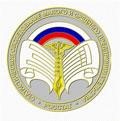 В соответствии с Федеральным законом от 24.07.2007г. № 209-ФЗ «О развитии малого и среднего предпринимательства в Российской Федерации» Росстат весной 2021 года проводит экономическую перепись малого бизнеса.  На основе информации, полученной в ходе экономической переписи, будут приниматься государственные решения и программы поддержки. Анкеты разработаны отдельно для малых предприятий и индивидуальных предпринимателей.  Для малых предприятий (включая микропредприятия): №МП-сп «Сведения об основных показателях деятельности малого предприятия за 2020 год», приказ Росстата об утверждении формы от 17.08.2020г. № 469.   Для индивидуальных предпринимателей: №1-предприниматель 	«Сведения 	о 	деятельности 	индивидуального предпринимателя за 2020 год», приказ Росстата об утверждении формы от 17.08.2020г. №469. В электронном виде анкету можно будет заполнить: с 15 января по 1 апреля 2021 года на сайте Росстата (при наличии электронной подписи) –  https://websbor.gks.ru/online/ (рубрика «Респонденты).Консультационная поддержка по вопросам предоставления отчетности в электронном виде: 8 (4842) 76-23-46, 76-23-42  Е-mail: P40_ZhestyannikovaON@gks.ru, P40_MazinaOV@gks.ru  ; у операторов электронного документооборота. с 1 марта по 1 мая 2021 года на Едином портале государственных услуг (gosuslugi.ru)  для юридических лиц – при наличии подтвержденной учетной записи и электронной подписи; для индивидуальных предпринимателей – при наличии подтвержденной учетной записи. Сохранена возможность личного предоставления заполненной анкеты в бумажном виде в орган статистики в Вашем регионе или отправки по почте до 1 апреля 2021 года. Росстат гарантирует конфиденциальность предоставленной Вами информации. Все сведения будут использоваться в обобщенном виде. Участие в экономической переписи является обязательным. Подробная информация о проведении экономической переписи размещена на интернет-сайте  Калугастата.  Если у Вас возникнут вопросы или понадобится помощь, специалисты Калугастата  окажут консультационную поддержку.  Контактная информация областного центра:  8 (4842) 76-23-36, 74-66-24, 76-23-39 Е-mail: kalugastat@gks.ru, P40_PodkopaevaSV@gks.ru, P40_MashnenkovaEL@gks.ru, P40_NedelchevTF@gks.ru,  P40_DenisovaLN@gks.ru Контакты специалистов Калугастата в районах Территориальный орган Федеральной службы государственной статистики по Калужской области  248000, г. Калуга, ул. Марата, д.7  